Наименование учреждения: ГУ «Средняя общеобразовательная школа № 13 г. Павлодара»ФИО: Токпанова Камария МутаповнаДолжность: Учитель биологииСтаж работы: 26Категория: ВысшаяПредмет: БиологияТема: Органоиды цитоплазмы, их структура и функции (пластиды, митохондрии), значение в клетке.Класс: 10Краткосрочный план урокаОрганоиды цитоплазмы, их структура и функции (пластиды, митохондрии), значение в клетке.Дата: Класс: 10Органоиды цитоплазмы, их структура и функции (пластиды, митохондрии), значение в клетке.Дата: Класс: 10Школа: ГУ «СОШ №13  г.Павлодара»ФИО учителя: Токпанова К.МКоличество  присутствующих:                      отсутствующих:Тема урокаОрганоиды цитоплазмы, их структура и функции (пластиды, митохондрии), значение в клетке.Органоиды цитоплазмы, их структура и функции (пластиды, митохондрии), значение в клетке.Цели обучения, которые достигаются на данном  уроке (ссылка на учебную программу)1.Сформировать знания об основных двумембранных органоидах клетки – митохондрий и пластид,  развивать у учащихся умения сравнивать строение различных клеточных структур, аргументировано объяснять причины их сходства и различия;убедить учащихся в том, что каждый органоид выполняет в клетке особые функции и поэтому является незаменимым.
Развивать умение анализировать факты, делать выводы, работать с текстом учебника, выделять главное.1.Сформировать знания об основных двумембранных органоидах клетки – митохондрий и пластид,  развивать у учащихся умения сравнивать строение различных клеточных структур, аргументировано объяснять причины их сходства и различия;убедить учащихся в том, что каждый органоид выполняет в клетке особые функции и поэтому является незаменимым.
Развивать умение анализировать факты, делать выводы, работать с текстом учебника, выделять главное.Цели урокаВсе учащиеся: смогут назвать и охарактеризовать особенности строения двумембранных органоидов цитоплазмы : пластиды и митохондрии .Большинство учащихся: смогут  подробно рассказать о выполняемых  функциях пластид и митохондрий.Некоторые учащиеся: смогут называть основные сходства и отличия в строении митохондрий и пластид.Все учащиеся: смогут назвать и охарактеризовать особенности строения двумембранных органоидов цитоплазмы : пластиды и митохондрии .Большинство учащихся: смогут  подробно рассказать о выполняемых  функциях пластид и митохондрий.Некоторые учащиеся: смогут называть основные сходства и отличия в строении митохондрий и пластид.Критерии оценкиОбучающийеся:- перечисляют двумембранные органоиды клетки-  называют особенности строения и функции митохондрий и пластид- определяют сходства и различия в строении двумембранных органоидов  клетки: митохондрий и пластид.-анализируют факты и делает выводы, о том почему пластиды и митохондрии являются полуавтономными органоидами клеткиОбучающийеся:- перечисляют двумембранные органоиды клетки-  называют особенности строения и функции митохондрий и пластид- определяют сходства и различия в строении двумембранных органоидов  клетки: митохондрий и пластид.-анализируют факты и делает выводы, о том почему пластиды и митохондрии являются полуавтономными органоидами клеткиЯзыковые целиИспользование академического языка: терминологический словарь, чтение, Учащиеся могут описывать особенности строения двумембранных органоидов и их функции, сравнивать и находить сходства и отличия в строении и функции , используя слова и фразы:Использование академического языка: терминологический словарь, чтение, Учащиеся могут описывать особенности строения двумембранных органоидов и их функции, сравнивать и находить сходства и отличия в строении и функции , используя слова и фразы:Привитие ценностей Уважение:-умей слушать  и понимать других.Дружелюбие:-дай возможность высказать свое мнение каждому, умей договариваться и приходить к общему мнению, не перебивай.Общенациональная идея «Мәңгілік ел»Формирование интереса детей к изучению науки в будущем и самообразованию способствует становлению интеллектуального потенциала Казахстана, конкурентноспособного  и здорового поколенияУважение:-умей слушать  и понимать других.Дружелюбие:-дай возможность высказать свое мнение каждому, умей договариваться и приходить к общему мнению, не перебивай.Общенациональная идея «Мәңгілік ел»Формирование интереса детей к изучению науки в будущем и самообразованию способствует становлению интеллектуального потенциала Казахстана, конкурентноспособного  и здорового поколенияМежпредметные связиСуществует связь с химиейИКТ - учащиеся будут работать с программой Power PointСуществует связь с химиейИКТ - учащиеся будут работать с программой Power PointНавыки использования ИКТРабота с интернет - ресурсами и видеоматериаломРабота с интернет - ресурсами и видеоматериаломПредварительные знанияИмеют представление о процессе фотосинтеза и обмена веществИмеют представление о процессе фотосинтеза и обмена веществПланПриложение 1	 Приложение1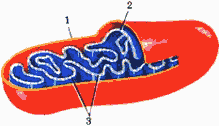 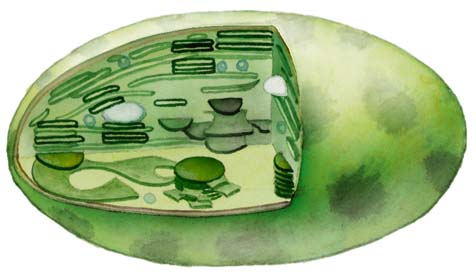 Приложение № 2Вариант 11.Органоиды, расположенные на гранулярной ЭПС и участвующие в биосинтезе белка- это:А. Лизосомы;     В. Митохондрии;        С. Рибосома;         D. Хлоропласты.2. Органоид , ограниченный от цитоплазмы одной мембраной, содержащей множество ферментов:А. Митохондрия;      В. Лизосома;            С. Рибосома;      D. Аппарат Гольджи.3. Лизосомы в клетке образуются в:А. Эндоплазматической сети;  В. Митохондриях;     С. Клеточном центре;   D.  Комплексе Гольджи.4. Функция шероховатой ЭПС:А. Транспорт веществ и синтез белков;В. Образование рибосом;С.Участие в межклеточных контактах;D. Переваривание органических веществ.5. ЭПС имеется в цитоплазме:А. Всех клеток;В. Только животных клеток;С. Только растительных клеток;D. Всех клеток, за исключением клеток прокариот.Вариант  21.Является растворителем веществ в клетке:А. Ядро; В. Лизосома;С. Цитоплазма;D. Хлоропласт;Е. Митохондрия.2. Участвует в образовании Вакуолей:А. Хлоропласт;В. Хромопласт;С. Хромосома;D.  МитохондрияВзаимопроверка выполненной работы  по презентации(ключи)  Критерии5  правильных ответа - «5»4  правильных ответа –«4»3 правильных ответа - «3» , меньше правильных ответов-« 2»Приложение 3Дополнительная информацияМитохондрии – это органоиды клетки, которые участвуют в процессе клеточного дыхания и запасающие для клетки энергию в виде АТФ. То есть в такой форме, в которой энергия доступна для использования во всех процессах клетки, требующих затрат энергии.Количество митохондрий в клетках может быть различным, оно зависит от такого какую функцию выполняет клетка. Их больше в тех клетках, которые нуждаются в большем количестве энергии. Например, в клетках способных к движению. Особенно много митохондрий в мышечных клетках и клетках печени. Различается не только количество митохондрий, но и их форма. Чаще всего митохондрии имеют овальную форму. Но бывают округлые, палочковидные и другие.Каждая митохондрия окружена оболочкой, состоящей из двух мембран (см. Рис. 2). Наружную гладкую мембрану отделяет от внутренней небольшое расстояние (6-10 нм) – межмембранное пространство. Внутренняя мембрана образует многочисленные гребневидные складки – кристы. Кристы существенно увеличивают поверхность внутренней мембраны. На кристах происходят процессы клеточного дыхания, необходимые для синтеза АТФ. Митохондрии являются полуавтономными органеллами, содержащими компоненты, которые необходимы для синтеза собственных белков. Внутренняя мембрана окружает жидкий матрикс, в котором находятся белки, ферменты, РНК, кольцевые молекулы ДНК, рибосомы.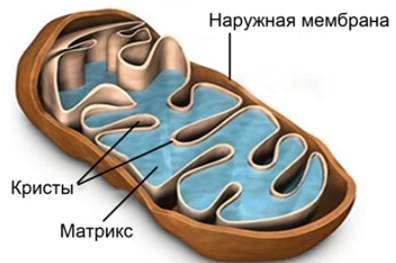 Хлоропласты – это зелёные пластиды высших растений - органоиды фотосинтеза, которые содержат хлорофилл – фотосинтезирующий пигмент.Обычно в клетках листа содержится до 20-100 штук хлоропластов.Как и митохондрии, они имеют двумембранное строение. Внутренняя мембрана, врастая в строму, образует систему основных структурных единиц хлоропластов в виде уплощённых мешков стопок — тилакоидов, в которых локализованы пигменты. Каждая отдельная стопка называется граной. Граны состоят из тилакоидов. Мембрана тилакоида собственно и является тем местом, где протекают светозависимые реакции фотосинтеза. Эти реакции идут при участии фотосинтетических пигментов хлорофиллов, расположенных на мембране тилакода. Так как именно хлорофилл обладает способностью поглощать лучи света. Тилакоиды отдельных гран связаны между собой тилакоидами стромы, или ламеллами. Хлорофиллы и каротиноиды встроены в тилакоидные мембраны. В строме хлоропластов находятся кольцевые молекулы ДНК, РНК, рибосомы, белки, липидные капли. Там же происходят первичные отложения запасного полисахарида – крахмала, в виде крахмальных зерен.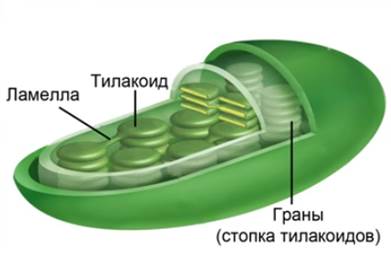 Рис. 4. Структура хлоропластаПриложение 4Вариант 11. Уберите лишнее (3 бала)Плазматическая мембрана, ЭПС, митохондрии, комплекс Гольджи, лизосома.2. Заполните пробелы, пользуясь подсказками в скобках (4 бала)…………… +…………..+…………….= …………(кристы, митохондрия, внутренняя мембрана, наружная мембрана)3 Определите, правильно или данное высказывание (да, нет) (6 балов)Вариант 21. Уберите лишнее    (3 бала)Ядро, митохондрия, комплекс Гольджи, пластиды2. Заполните пробелы, пользуясь подсказками в скобках (4 бала)…………… +…………..+…………….= …………(лейкопласты, пластиды, хромопласты, хлоропласты)3. Определите, правильно или данное высказывание (да, нет) (6 балов)ПланПриложение 1	 Приложение1Приложение № 2Вариант 11.Органоиды, расположенные на гранулярной ЭПС и участвующие в биосинтезе белка- это:А. Лизосомы;     В. Митохондрии;        С. Рибосома;         D. Хлоропласты.2. Органоид , ограниченный от цитоплазмы одной мембраной, содержащей множество ферментов:А. Митохондрия;      В. Лизосома;            С. Рибосома;      D. Аппарат Гольджи.3. Лизосомы в клетке образуются в:А. Эндоплазматической сети;  В. Митохондриях;     С. Клеточном центре;   D.  Комплексе Гольджи.4. Функция шероховатой ЭПС:А. Транспорт веществ и синтез белков;В. Образование рибосом;С.Участие в межклеточных контактах;D. Переваривание органических веществ.5. ЭПС имеется в цитоплазме:А. Всех клеток;В. Только животных клеток;С. Только растительных клеток;D. Всех клеток, за исключением клеток прокариот.Вариант  21.Является растворителем веществ в клетке:А. Ядро; В. Лизосома;С. Цитоплазма;D. Хлоропласт;Е. Митохондрия.2. Участвует в образовании Вакуолей:А. Хлоропласт;В. Хромопласт;С. Хромосома;D.  МитохондрияВзаимопроверка выполненной работы  по презентации(ключи)  Критерии5  правильных ответа - «5»4  правильных ответа –«4»3 правильных ответа - «3» , меньше правильных ответов-« 2»Приложение 3Дополнительная информацияМитохондрии – это органоиды клетки, которые участвуют в процессе клеточного дыхания и запасающие для клетки энергию в виде АТФ. То есть в такой форме, в которой энергия доступна для использования во всех процессах клетки, требующих затрат энергии.Количество митохондрий в клетках может быть различным, оно зависит от такого какую функцию выполняет клетка. Их больше в тех клетках, которые нуждаются в большем количестве энергии. Например, в клетках способных к движению. Особенно много митохондрий в мышечных клетках и клетках печени. Различается не только количество митохондрий, но и их форма. Чаще всего митохондрии имеют овальную форму. Но бывают округлые, палочковидные и другие.Каждая митохондрия окружена оболочкой, состоящей из двух мембран (см. Рис. 2). Наружную гладкую мембрану отделяет от внутренней небольшое расстояние (6-10 нм) – межмембранное пространство. Внутренняя мембрана образует многочисленные гребневидные складки – кристы. Кристы существенно увеличивают поверхность внутренней мембраны. На кристах происходят процессы клеточного дыхания, необходимые для синтеза АТФ. Митохондрии являются полуавтономными органеллами, содержащими компоненты, которые необходимы для синтеза собственных белков. Внутренняя мембрана окружает жидкий матрикс, в котором находятся белки, ферменты, РНК, кольцевые молекулы ДНК, рибосомы.Хлоропласты – это зелёные пластиды высших растений - органоиды фотосинтеза, которые содержат хлорофилл – фотосинтезирующий пигмент.Обычно в клетках листа содержится до 20-100 штук хлоропластов.Как и митохондрии, они имеют двумембранное строение. Внутренняя мембрана, врастая в строму, образует систему основных структурных единиц хлоропластов в виде уплощённых мешков стопок — тилакоидов, в которых локализованы пигменты. Каждая отдельная стопка называется граной. Граны состоят из тилакоидов. Мембрана тилакоида собственно и является тем местом, где протекают светозависимые реакции фотосинтеза. Эти реакции идут при участии фотосинтетических пигментов хлорофиллов, расположенных на мембране тилакода. Так как именно хлорофилл обладает способностью поглощать лучи света. Тилакоиды отдельных гран связаны между собой тилакоидами стромы, или ламеллами. Хлорофиллы и каротиноиды встроены в тилакоидные мембраны. В строме хлоропластов находятся кольцевые молекулы ДНК, РНК, рибосомы, белки, липидные капли. Там же происходят первичные отложения запасного полисахарида – крахмала, в виде крахмальных зерен.Рис. 4. Структура хлоропластаПриложение 4Вариант 11. Уберите лишнее (3 бала)Плазматическая мембрана, ЭПС, митохондрии, комплекс Гольджи, лизосома.2. Заполните пробелы, пользуясь подсказками в скобках (4 бала)…………… +…………..+…………….= …………(кристы, митохондрия, внутренняя мембрана, наружная мембрана)3 Определите, правильно или данное высказывание (да, нет) (6 балов)Вариант 21. Уберите лишнее    (3 бала)Ядро, митохондрия, комплекс Гольджи, пластиды2. Заполните пробелы, пользуясь подсказками в скобках (4 бала)…………… +…………..+…………….= …………(лейкопласты, пластиды, хромопласты, хлоропласты)3. Определите, правильно или данное высказывание (да, нет) (6 балов)ПланПриложение 1	 Приложение1Приложение № 2Вариант 11.Органоиды, расположенные на гранулярной ЭПС и участвующие в биосинтезе белка- это:А. Лизосомы;     В. Митохондрии;        С. Рибосома;         D. Хлоропласты.2. Органоид , ограниченный от цитоплазмы одной мембраной, содержащей множество ферментов:А. Митохондрия;      В. Лизосома;            С. Рибосома;      D. Аппарат Гольджи.3. Лизосомы в клетке образуются в:А. Эндоплазматической сети;  В. Митохондриях;     С. Клеточном центре;   D.  Комплексе Гольджи.4. Функция шероховатой ЭПС:А. Транспорт веществ и синтез белков;В. Образование рибосом;С.Участие в межклеточных контактах;D. Переваривание органических веществ.5. ЭПС имеется в цитоплазме:А. Всех клеток;В. Только животных клеток;С. Только растительных клеток;D. Всех клеток, за исключением клеток прокариот.Вариант  21.Является растворителем веществ в клетке:А. Ядро; В. Лизосома;С. Цитоплазма;D. Хлоропласт;Е. Митохондрия.2. Участвует в образовании Вакуолей:А. Хлоропласт;В. Хромопласт;С. Хромосома;D.  МитохондрияВзаимопроверка выполненной работы  по презентации(ключи)  Критерии5  правильных ответа - «5»4  правильных ответа –«4»3 правильных ответа - «3» , меньше правильных ответов-« 2»Приложение 3Дополнительная информацияМитохондрии – это органоиды клетки, которые участвуют в процессе клеточного дыхания и запасающие для клетки энергию в виде АТФ. То есть в такой форме, в которой энергия доступна для использования во всех процессах клетки, требующих затрат энергии.Количество митохондрий в клетках может быть различным, оно зависит от такого какую функцию выполняет клетка. Их больше в тех клетках, которые нуждаются в большем количестве энергии. Например, в клетках способных к движению. Особенно много митохондрий в мышечных клетках и клетках печени. Различается не только количество митохондрий, но и их форма. Чаще всего митохондрии имеют овальную форму. Но бывают округлые, палочковидные и другие.Каждая митохондрия окружена оболочкой, состоящей из двух мембран (см. Рис. 2). Наружную гладкую мембрану отделяет от внутренней небольшое расстояние (6-10 нм) – межмембранное пространство. Внутренняя мембрана образует многочисленные гребневидные складки – кристы. Кристы существенно увеличивают поверхность внутренней мембраны. На кристах происходят процессы клеточного дыхания, необходимые для синтеза АТФ. Митохондрии являются полуавтономными органеллами, содержащими компоненты, которые необходимы для синтеза собственных белков. Внутренняя мембрана окружает жидкий матрикс, в котором находятся белки, ферменты, РНК, кольцевые молекулы ДНК, рибосомы.Хлоропласты – это зелёные пластиды высших растений - органоиды фотосинтеза, которые содержат хлорофилл – фотосинтезирующий пигмент.Обычно в клетках листа содержится до 20-100 штук хлоропластов.Как и митохондрии, они имеют двумембранное строение. Внутренняя мембрана, врастая в строму, образует систему основных структурных единиц хлоропластов в виде уплощённых мешков стопок — тилакоидов, в которых локализованы пигменты. Каждая отдельная стопка называется граной. Граны состоят из тилакоидов. Мембрана тилакоида собственно и является тем местом, где протекают светозависимые реакции фотосинтеза. Эти реакции идут при участии фотосинтетических пигментов хлорофиллов, расположенных на мембране тилакода. Так как именно хлорофилл обладает способностью поглощать лучи света. Тилакоиды отдельных гран связаны между собой тилакоидами стромы, или ламеллами. Хлорофиллы и каротиноиды встроены в тилакоидные мембраны. В строме хлоропластов находятся кольцевые молекулы ДНК, РНК, рибосомы, белки, липидные капли. Там же происходят первичные отложения запасного полисахарида – крахмала, в виде крахмальных зерен.Рис. 4. Структура хлоропластаПриложение 4Вариант 11. Уберите лишнее (3 бала)Плазматическая мембрана, ЭПС, митохондрии, комплекс Гольджи, лизосома.2. Заполните пробелы, пользуясь подсказками в скобках (4 бала)…………… +…………..+…………….= …………(кристы, митохондрия, внутренняя мембрана, наружная мембрана)3 Определите, правильно или данное высказывание (да, нет) (6 балов)Вариант 21. Уберите лишнее    (3 бала)Ядро, митохондрия, комплекс Гольджи, пластиды2. Заполните пробелы, пользуясь подсказками в скобках (4 бала)…………… +…………..+…………….= …………(лейкопласты, пластиды, хромопласты, хлоропласты)3. Определите, правильно или данное высказывание (да, нет) (6 балов)